Hands-on Workshop for Accessing, Processing, and Analyzing ECOSTRESS Data: Workshop InstructionsNOTE: You will not be able to complete the instructions below until after you have completed all the steps in the Pre-Workshop Instructions.Search and Download ECOSTRESS Data Using Earthdata Search ClientGo to https://search.earthdata.nasa.gov/search Click the  button in the upper right-hand corner to sign-in using your Earthdata Login account with Early Adopter access.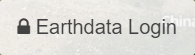 In the search engine, type the shortname of the product we are looking for (ECO3ETPTJPL) or simply search ‘ECOSTRESS’.under Matching Collections, find ECO3ETPTJPL v001 and click into it.Spatial SubsettingClick the spatial subsetting icon  and select Point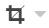 In the box in the upper left-hand corner  enter the US-CZ3 Flux Tower location: 37.0674, -119.1951 and hit enter.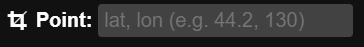 Temporal Subsetting:Click the  temporal subsetting icon 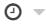 Set the start date to 2018-08-05 22:03:00Set the end date to 2018-08-05 22:04:00Now that you have found the matching granule needed for the workshop, click  on the right side of the page. 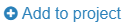 Click  on the left side of the page after you have added the level 3 granule to your project.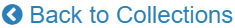 Challenge: Now find the corresponding ECO1BGEO file and add it to your projecthint: follow steps 2, 5-6Once you have the ECOSTRESS_L3_ET_PT-JPL_00468_007_20180805T220314_0502_02.h5 and ECOSTRESS_L1B_GEO_00468_007_20180805T220314_0502_02.h5 files in your project, click  in the upper right-hand corner of the screen.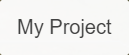 Click 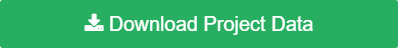 On the Data Access page, select ‘Stage for Delivery’ and click Continue (twice).Submit the Request for ECOSTRESS Data.You will receive an email once your request is ready to be downloaded including links to the files.For Additional information on using NASA Earthdata Search Client to access ECOSTRESS Data, check out the MASTER ECOSTRESS Quick Guide Earthdata Search _forEarlyAdopters.docx file provided in the workshop materials.how to search and download multiple ECOSTRESS data products from the same orbitHow to subset ECOSTRESS data according to day or night retrievalsHow to use the ECOSTRESS Swath to Grid Conversion ScriptGo to https://git.earthdata.nasa.gov/projects/LPDUR/repos/ecostress_swath2grid/browse Scroll down in the README to ProceduresThe python script and ECOSTRESS data should already be downloaded into your workshop directory and an ECOSTRESS Python Environment should already be set up on your laptop (see Pre-Workshop directions).Using your preferred command line application (Terminal/Command Prompt/Cmder/anaconda prompt) navigate to your ECOSTRESS Workshop directory containing the materials that were provided in the Workshop.zip file. ex: cd C:/ECOSTRESSActivate your ECOSTRESS python environment.windows: activate ecostressmac: source activate ecostressOnce you have set up your MacOS/Windows environment and it has been activated, run the script with the following in your Command Prompt/terminal window:python ECOSTRESS_swath2grid.py --proj <insert reprojection desired, Options: GEO and UTM> --dir <insert input directory with ECOSTRESS files here> GEO = Geographic lat/lon, EPSG code 4326UTM = Universal Transverse Mercator Zones (north/south) with WGS84 datumEx: python ECOSTRESS_swath2grid.py --proj GEO --dir C:/ECOSTRESS/Run the script again, this time adding an optional argument to only process specific science datasets (SDS) within the L3ETPTJPL file.you can do so by adding the optional argument --sds <insert SDS layer names desired> (comma separated with no spaces, see README for specific SDS layer names by product).Ex: python ECOSTRESS_swath2grid.py --proj UTM --dir C:\ECOSTRESS --sds ETinst,ETinstUncertainty Navigate to your workshop directory in file explorer and verify that the output GeoTIFFs have been created.Working with ECOSTRESS Evapotranspiration Data in Python TutorialGo to https://git.earthdata.nasa.gov/projects/LPDUR/repos/tutorial-ecostress/browseScroll through the README to Procedures.Again, we already have downloaded the data, Jupyter Notebook Tutorial, and Ameriflux tower data (csv) to our workshop directory.The ecostress conda environment should still be activated in your command line app.Start a Jupyter Notebook dashboard by typing the following into the command line:jupyter notebookThis should open a new Jupyter dashboard in your web browser.From the jupyter dashboard, click  to open the notebook.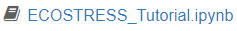 Read through the introduction.Find the first cell in  section 1a. Import Packages and execute the cell by typing shift+enter.continue to use shift+enter to continue through the tutorial.Once you have completed the tutorial, be sure to check your output directory again to ensure that the output .png and GeoTIFF files have exported correctly.Techniques for Visualizing ECOSTRESS Data in QGISInteractive Color Map of ECOSTRESS ETOpen QGISGo to the menu HCMGIS -> BaseMap -> Google SatelliteA projected color image of the Earth should appearThere are a variety of other base maps available in this menuThis base map probably changed the project coordinate reference system to Web Pseudo-Mercator (EPSG:38G7)Click on the button with the EPSG code in the bottom right corner of QGISThe CRS tab of the Project Properties dialog box should openSet the CRS to WGS84 (EPSG:4326) so that coordinates are plain lat/lonDrag and drop ECOSTRESS_L3_ET_PT-JPL_00468_007_20180805T220314_0502_02_ETinst.tif onto the QGIS map canvasA small black and white tile should appear over California and a new layer should appear in the layers panelRight-click on the ECOSTRESS_L3_ET_PT-JPL_00468_007_20180805T220314_0502_02_ETinst layer that appeared in the layer panel and click Zoom to LayerThe black and white tile should fill the screen nowGo to the menu Project -> PropertiesA dialog box should appearGo to the Default Styles tabClick on the Edit symbol button to the right of the Color Ramp drop-down boxThe button looks like a pencil on paperA dialog box of symbols should slide downClick Import / Export -> Import itemNavigate to the evapotranspiration.xml fileSelect the evapotranspiration color-ramp containing a gradient of beige, green, turquoise, and blue colorsClick ImportClick closeIn Color Ramp drop-down box, select evapotranspirationClick OKBack in the main QGIS window, double-click the ECOSTRESS_L3_ET_PT-JPL_00468_007_20180805T220314_0502_02_ETinst layerGo to the Symbology tabIn the Render type drop-down box, select Singleband pseudocolorIn the Color ramp drop-down menu, go to All Color Ramps and select evapotranspirationSet the min value to 0 and the max value to 200Go to the Transparency tab and set Global opacity to 75%Click OKThe ET data should now be on the map in colorDrag and drop the ameriflux_us_cz3.geojson file onto the mapA dot should appear on the mapPlay with the symbology of the tower markerDrag on the canvas to pan the map and use the mouse wheel to zoom in and outMaking Maps in QGISPrint LayoutYou should have the ECOSTRESS evapotranspiration raster open from the first QGIS tutorial.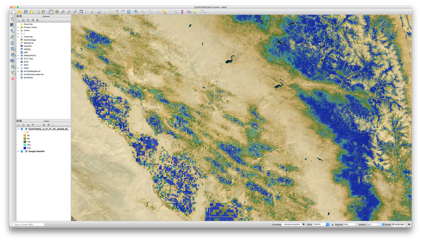 Zoom in to an interesting location on the map.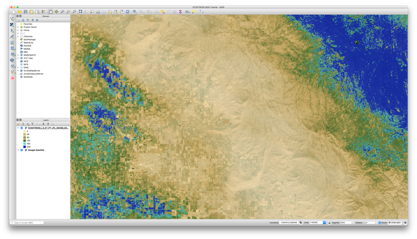 Go to the menu Project -> New Print Layout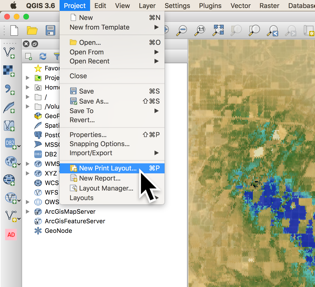 Type in the title for your map and click OK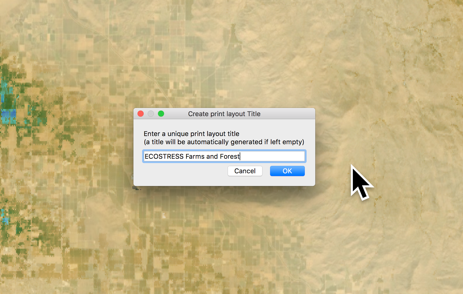 Click on the map tool once the print layout is open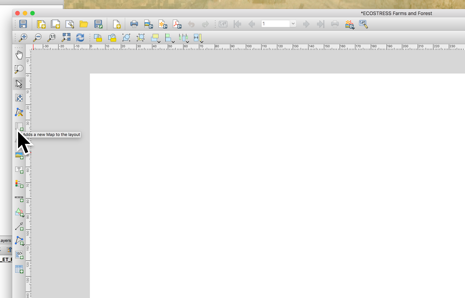 Drag a map rectangle onto the layout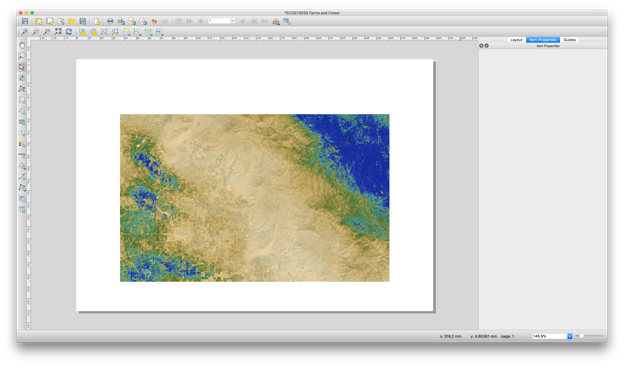 GraticuleFollow this section if you wish to add a graticuleExpand the Grids section of the Item Properties panel and click Modify Grid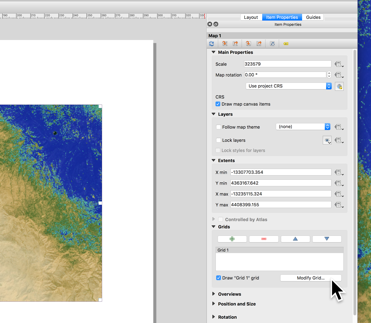 Next to CRS, click the Change… button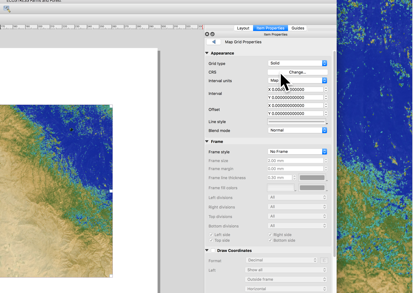 Select WGS84/EPSG:4326 so that the graticule will display lat/lon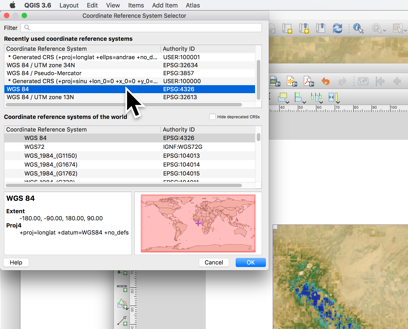 Set appropriate intervals, such as a tenth of a degree here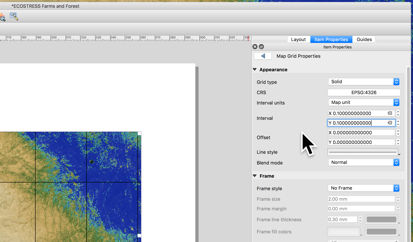 If you don’t wish to display grid-lines on top of the map, set Grid type to Frame and annotations only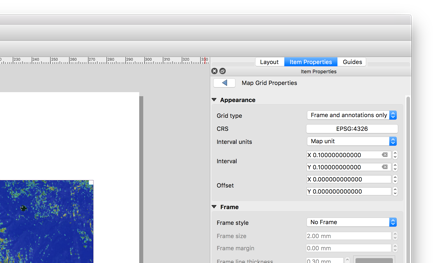 Select a frame style, such as Exterior Ticks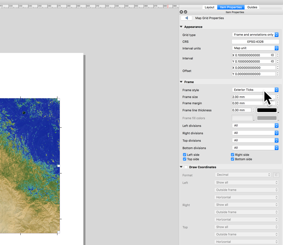 Check the Draw Coordinates box, set the format to Decimal with suffix and set Coordinate precision appropriate to your intervals, such as 1 for tenths of a degree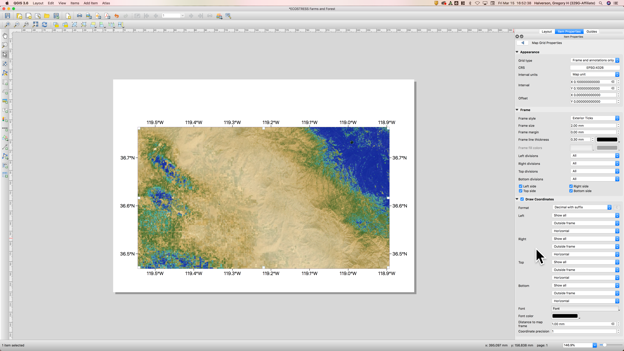 LegendFollow this section if you wish to draw a legendSelect the Add Rectangle tool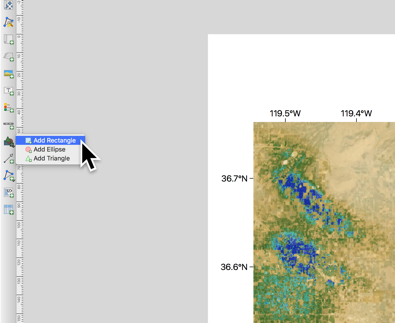 Draw out the rectangle for your legend and click on the Style button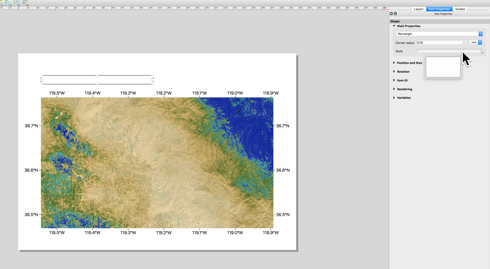 Under Fill, click on the Simple Fill item, then change Symbol layer type to Gradient fill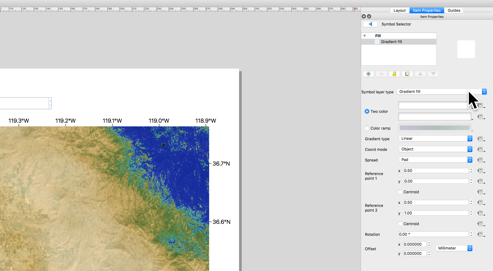 Change the color-ramp to evapotranspiration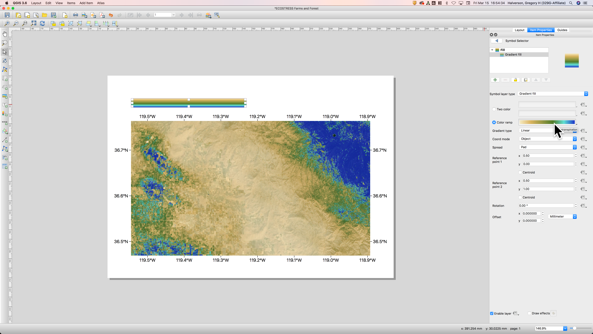 Swap the x and y values for the reference points to (0, 0.5) for reference point 1 and (1, 0.5) for reference point to so that the color-ramp displays from left to right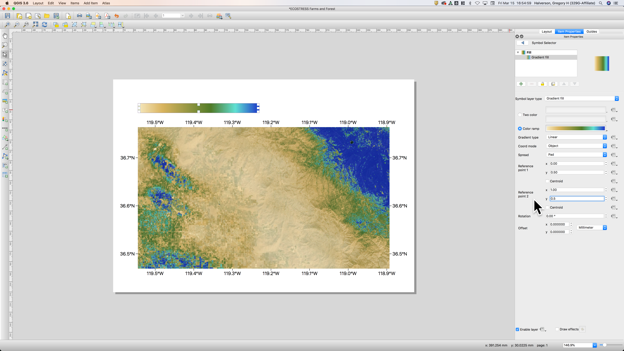 Select the labels tool to add labels to your map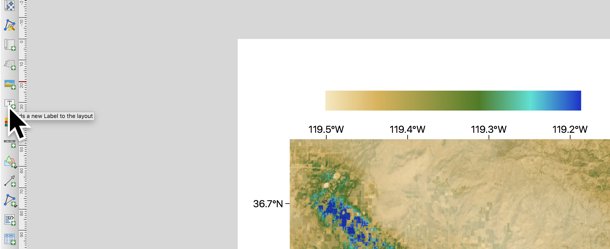 Drag out a rectangle for the minimum value to go with your legend, check Render as HTML to enable the <sup> tag for units, and type the minimum value 0 W m<sup>-2</sup>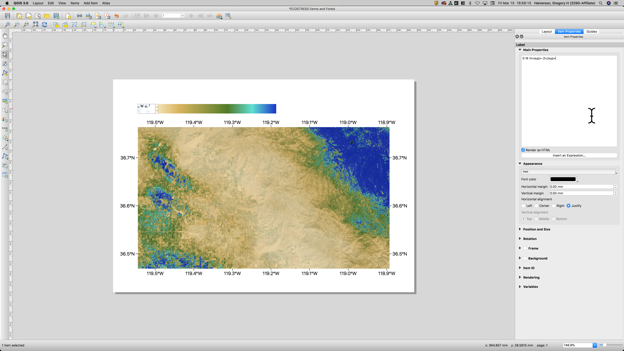 Under Appearance click the Font button and style as appropriate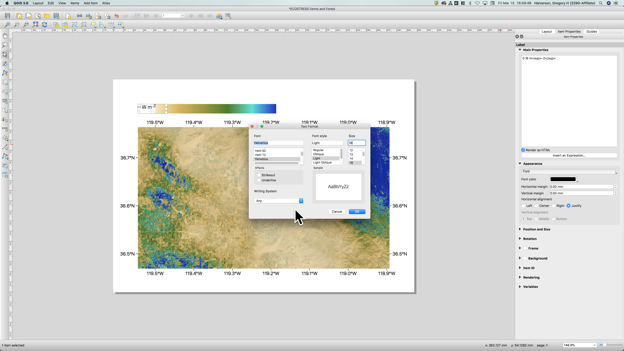 Copy and paste the label and edit it to the maximum value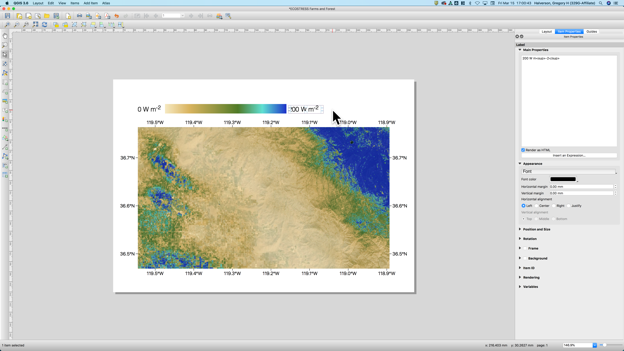 Finishing TouchesContinue using the label tool to add a title and other important information to your map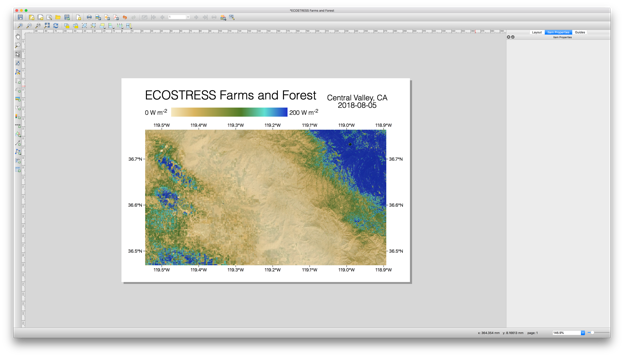 When you’ve finished your map, go to Layout -> Export as Image to save the map as a picture and make sure to save the map project as well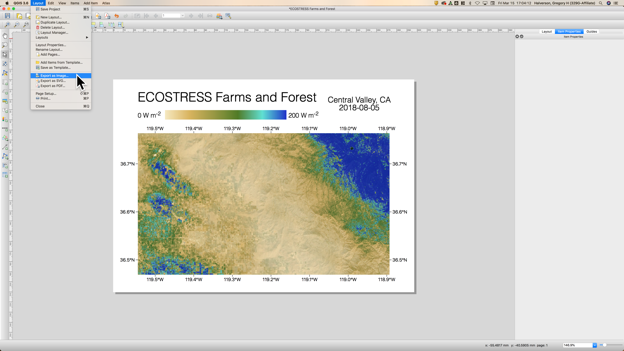 Upload your first map to the my_first_img channel on Slack and give the other students some likes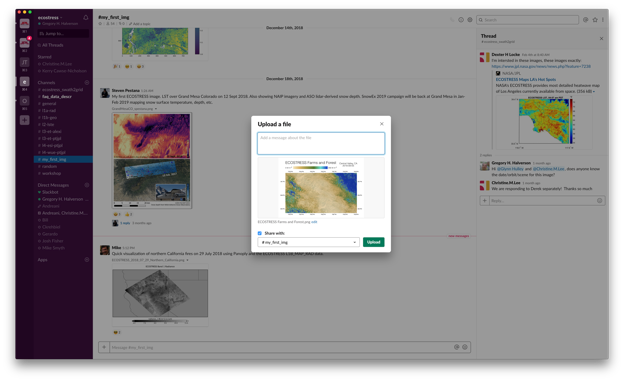 